Drafting I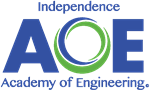 Course SyllabusMr. Gordon2015 - 2016Instructor:  Keonn GordonOffice Location: 242- APhone:  (704) 870-1259Email: keonn1.gordon@cms.k12.nc.usWebsite: Tutoring Hours: Tuesdays and Thursdays 2:30-3:30WELCOME!!!. Drafting I is an introductory level course designed to introduce students to the concepts and techniques used in creating technical sketches. Technical sketches are used by engineers, manufacturers, architects, and designers to illustrate ideas and concepts that can be studied, and developed further into useful products.Freehand sketching, design concepts, and computer aided design will be emphasized. (Drafting I is a pre-requisite for Drafting II – Architecture)Understand Fundamental Concepts and Trends of DraftingUnderstand the Ideation processApply sketching skills and techniques (Architectural & Engineering)Apply CAD User Skills (AutoCAD)MATERIALS NEEDED2mm Lead holder Quia Username/Password2” Notebook (with paper)USB flash drive (2G)RULES AND REGULATIONSBe On TimeCome PreparedBe respectful (NO PROFANITY )Keep Hands, Feet, and Objects to yourselfNo Eating or DrinkingCONSEQUENCES 1st Offense: CALL OUT – Verbal Warning 2nd Offense: ONE on ONE – We will have a one on one discussion about your behavioral issues.3rd Offense: DETENTION – You will stay after school with me for a minimum of 30 minutes. 4th Offense: NOTIFICATION – I will contact Parent/Guardian and set up a conference.5th Offense: REFERAL – Answer to administrators.PROCEDURESWhen entering the room - Enter quietly and sit at your assigned seat. If there is a Warm-up assigned make sure you complete the warm up within the first 15 minutes.Leaving the classroom –Make sure you are logged off of your laptops/computes. If you are using laptops make sure you log off and place it back in the laptop car. Make sure it is plugged in. If you are using computers make sure you are logged off. Push your chairs in and make sure you area is completely clean. Once the bell ring, you are dismissed.  You are to work until the bell ring.Tardies – Every unexcused Tardy is a referral and every referral is a call home (school policy). If you are late, sit down quietly in your seat and make sure you are quickly on task.Absence – I do accept make up work. If you are absent, get with me to find out the assignment you are missing or you can check  weebly (gordonblueprint.weebly.com). You have a week from the day you are absent to turn in a missing assignment. If you miss any assessments you need to get with me to prepare for a make-up day. You will have a week from the Assessment date to make up assessments afterschool unless instructed otherwise. If you miss a project deadline, it is due the next day you are in class.Restrooms –You will be permitted 8 bathroom passes for the year, once you run out you are no longer able to use the restroom for the semester. You are not permitted to go anywhere the first and last 15 minutes of class. Traveling – If we are traveling to another site location. You must be quiet in the hallways so we do not interrupt other student’s instructional time. Make sure you are in a straight line.Electronic Devices – ARE NOT ALLOWED. Make sure cellphones, mp3s, ipods, ipads, tablets, etc. are all put away when entering the classroom. Visitors – If we have any visitors you are still held responsible for your actions. Be on your best and follow classroom rules and proceduresAssignments – Most (if not all) assignments will be web based and assigned on Weebly. Projects – Projects rubrics and due dates will be given when projects are assigned. Assessments – Will be on assigned on schoolnet. We will review a day before the assessment is given.Notebooks – Make sure you have your notebooks with you everyday and you are keeping up with what is supposed to be in your notebooks. Notebooks are portfolios for everything you do in this class.DO NOT LEAVE THE ROOM WITHOUT PERMISSION!!!HOMEWORK POLICYIf Homework is given, you are expected to have it completed and turned in on assigned due date.GRADING PERCENTAGE1st Quarter                        				100%2nd Quarter 								       100%GRADING SCALESyllabusI __________________ have read the syllabus and understand all the rules and procedures. I will follow all rules and procedures presented in the syllabus. I also Understand the consequences that will happen if any of the rules and regulations are broken. RULES AND REGULATIONSBe On TimeCome PreparedBe respectful (NO PROFANITY )Keep Hands, Feet, and Objects to yourselfNo Eating or DrinkingCONSEQUENCES 1st Offense: CALL OUT – Verbal Warning 2nd Offense: ONE on ONE – We will have a one on one discussion about your behavioral issues.3rd Offense: DETENTION – You will stay after school with me for a minimum of 30 minutes. 4th Offense: NOTIFICATION – I will contact Parent/Guardian and set up a conference.5th Offense: REFERAL – Answer to administrators.Student Signature: _______________________________________ DATE: __________Parent Signature: ________________________________________ DATE” __________Formal60%Informal20%Midterm20%Formal70%Informal30%90% - 100%A80% - 89%B70% - 79%C60% - 69%D59% - BelowF